    BAILIEBOROUGH COMMUNITY SCHOOL, VIRGINIA RD, 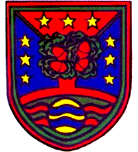 BAILIEBOROUGH,CO CAVAN             1E.1N 1S.1W1st YEAR					BOOKLIST					2015-2016Practical/Language Booklist (DO NOT PURCHASE YET)NB:    PLEASE DO NOT purchase any of the practical/language subject books until your son/daughter has completed the sample period. These books will then be available in Bailie Stores, , Bailieborough.ART:			1st Year Art Equipment 2015-2016***PLEASE DO NOT purchase any of the Art equipment below until your son/daughter has completed the sample period for practical subjects:Paint:		Reeves set of 12 Gouache paintsBrushes;	Royal Talon brush set1x A2 coloured folder ( to be left in Art Room)1x A4 Tuff Bag1x A4 Drawing Copy.Set of Art Pencils – B, 2B, 3B, 4B, 5B and 2H.2x Drawing Board clips.Set of 24 Colouring Pencils (Crayola, Faber Castell, Giotto or Staedtler)1x A4 Plastic Display folder (for use as scrap book)1x Large Rubber Eraser.1x Pencil Sharpener.	1x Pritt Stick.1x fine Gel Pen or Marker. (colour black) (or a two side sharpie can also be used)1x Thicker pointed black marker e.g. Sharpie	*All Books & Art Equipment are available in Bailie Stores, Main St, Bailieborough,  Co. Cavan    BAILIEBOROUGH COMMUNITY SCHOOL, VIRGINIA RD, BAILIEBOROUGH,CO CAVAN2nd Year				BOOKLIST				2015-2016ART			2nd YEAR ART EQUIPMENT 2015-2016**Art equipment is mainly the same as last year with the addition of Acrylic paints.Paint;Reeves acrylic paint as follows: Ultramarine, Phthalo Blue,Raw Umber, Rose Madder, Mars Black, Medium yellow, Titanium White(large size), Deep Madder, Yellow Ochre (9 Paints)OR  Acrylic paints as follows: (Winsor and Newton Galleria or System 3)Black, White, Ultramarine, Cadmium Yellow, Crimson, Burnt Umber, Yellow Ochre and Process Cyan. (65ml or 70ml tubes) 8 tubes___________________________________________________________            Brushes; Royal Talon Brush set: (If you have good brushes, continue to use them,you may have to buy a size 1 or 2 Richard Oliver 600 or 700 series to replace worn out brushes).PLEASE CHECK YOUR ART PACK, IT SHOULD CONTAIN THE FOLLOWING:1x A4 Tuff Bag1x A4 Drawing Copy.Set of Art Pencils – B, 2B, 3B, 4B, 5B and 2H.2x Drawing Board clips.Set of 24 Colouring Pencils (Crayola, Faber Castell, Giotto or Staedtler)1x A4 Plastic Display folder.1x Large Rubber Eraser.1x Pencil Sharpener.	1x Pritt Stick.1 fine Gel Pen of Marker. (colour black) (a two sided sharpie will also be suitable)                                                          1x Thicker pointed black marker e.g. Sharpie Black (PLEASE NOTE YOU ALREADY HAVE ART EQUIPMENT WHICH YOU CAN STILL USE. DO NOT BUY EQUIPMENT WHICH YOU ALREADY HAVE)*All Books & Art Equipment are available in Bailie Stores, Main St, Bailieborough,  Co. Cavan    BAILIEBOROUGH COMMUNITY SCHOOL, VIRGINIA RD, BAILIEBOROUGH,CO CAVAN3rd Year				BOOKLIST				2015-2016ART:			3rd YEAR ART EQUIPMENT 2015-2016Paint;  Same as last year, only replace those colours which are empty.Acrylic colours are as follows, Winsor and Newton Galleria or System 3 OR ReevesBlack, White, Ultramarine, Cadmium Yellow, Crimson, Burnt Umber, Yellow Ochre and Process Cyan. (65ml or 70ml) 8 TubesOR Reeves acrylic paint as follows: Ultramarine, Phthalo Blue,Raw Umber, Rose Madder, Mars Black, Medium yellow, Titanium White(large size), Deep Madder, Yellow Ochre(9 Paints)Brushes; Talon’s Brush Set. (If you have good brushes continue to use them. You may have to buy a size 1 & 2 Richard Oliver Brushes 600 or 700 black handles to replace worn out brushes.PLEASE CHECK YOUR ART PACK, IT SHOULD CONTAIN THE FOLLOWING:1x A2 folder1x New A3 Tuff Bag (new for project work)         - {These are for Project work1x New A3 Drawing Copy (new for project work)		not Art equipment}Set of Art Pencils – B, 2B, 3B, 4B, 5B and 2H.                 2x Drawing Board clips.Set of 24 Colouring Pencils (Crayola, Faber Castell, Giotto or Staedtler1x New A4 Plastic Display folder  (for project scrapbook and support studies)1x Large Rubber Eraser.1x Pencil Sharpener.1x Pritt Stick (Large or Medium)1 x fine Gel Pen of Marker. (colour black)   )         { or a two sided sharpie will 1 x pointed black thicker marker e.g Sharpies Black      also be suitable}    (PLEASE NOTE YOU ALREADY HAVEE ART EQUIPMENT WHICH YOU CAN STILL USE. DO NOT BUY EQUIPMENT WHICH YOU ALREADY HAVE)*All Books & Art Equipment are available in Bailie Stores, Main St, Bailieborough,  Co. Cavan    BAILIEBOROUGH COMMUNITY SCHOOL, VIRGINIA RD, BAILIEBOROUGH,CO CAVAN       BOOKLIST	         	TRANSITION YEAR (TY)                    2015-2016    BAILIEBOROUGH COMMUNITY SCHOOL, VIRGINIA RD, BAILIEBOROUGH,CO CAVAN      BOOKLIST	                	LEAVING CERT APPLIED (LCA1)                  2015-2016    BAILIEBOROUGH COMMUNITY SCHOOL, VIRGINIA RD,BAILIEBOROUGH,CO CAVANBOOKLIST	                LEAVING CERT APPLIED (LCA2)                     2015-2016    BAILIEBOROUGH COMMUNITY SCHOOL, VIRGINIA RD,BAILIEBOROUGH,CO CAVAN5th Year				BOOKLIST				2015-2016ART:			 5th YEAR ART EQUIPMENT 2015-2016 Books;1. Appreciating Art for Leaving Cert by Áine ní Chártaigh & Aidan O’Sullivan. (If you have old art history book “Appreciation & History of Art” by Aidan O’Sullivan, this book can also be used.2. Less Stress More Success Art History revision notes for Leaving Cert by Áine ní Chárthaigh, Gill & MacMillan.(Try to purchase Art History Revision notes book second hand from last years 6th yr class or all books can be purchased in Balie Stores, Main St, Bailieborough)If you are on a tight budget you can just purchase less stress more success Art History, which will cover the course. Paint;You already have Acrylic paints, continue to use them. The colours are as follows: Winsor and Newton Galleria or System 3: Black, White, Ultramarine, Cadmium Yellow, Crimson, Burnt Umber, Cadmium Red, Yellow Ochre and Process Cyan. (65ml or 70ml tubes)  9 Tubes altogetherORReeves acrylic paint as follows: Ultramarine, Phthalo Blue,Raw Umber, Rose Madder, Mars Black, Medium yellow, Titanium White(large size), Deep Madder, Yellow Ochre (9 Paints)Brushes;If you have good brushes continue to use them. Richard Oliver Brushes size 2 and 6 (600 or 700 black handles and Richard Oliver series 601 size ¾ inch or Talon’s Brush Set.1x A2 folder1x A4 Tuff Bag to hold Art packSet of Art Pencils – B, 2B, 3B, 4B, 5B and 2H.2x Drawing Board clips.Set of 24 Colouring Pencils (Crayola, Faber Castell, Giotto or Staedtler)1x A4 Plastic Display folder. (scrapbook)1x Large Rubber Eraser.1x Pencil Sharpener.1x Pritt Stick.(Medium or Large)1x Solid Graphite pencil 3BA4 Pocket Wallet for Art History Notes.A4 Soft back copy Art History questions. 1x fine Gel Pen of Marker. (colour black)         { or a two sided sharpie will1x pointed black thicker marker e.g sharpies.		also be suitable}    *All Books & Art Equipment are available in Bailie Stores, Main St, Bailieborough,  Co. Cavan   BAILIEBOROUGH COMMUNITY SCHOOL, VIRGINIA RD, BAILIEBOROUGH,CO CAVAN6th Year				BOOKLIST				2015-2016ART:			6th YEAR ART EQUIPMENT 2015 - 2016Books;1. Retain Appreciating Art for Leaving Certificate by Áine ní Chárthaigh & Aidan O’Sullivan. Publishers, Gill&MacMillian. (If you have old art history book “Appreciation & History of Art” by Aidan O’Sullivan, this book can also be used.2. Retain Less Stress More Success Art History revision notes for Leaving Cert by Aine Ni Chárthaigh Gill & MacMillanPaint;You already have paints, continue to use them. The colours are as follows: Winsor and Newton Galleria or System 3: Black, White, Ultramarine, Cadmium Yellow, Crimson, Burnt Umber, Cadmium Red, Yellow Ochre and Process Cyan. (65ml or 70ml tubes)  9 Tubes altogetherORReeves acrylic paint as follows: Ultramarine, Phthalo Blue,Raw Umber, Rose Madder, Mars Black, Medium yellow, Titanium White(large size), Deep Madder, Yellow Ochre (9 Paints)Brushes;If you have good brushes continue to use them. Richard Oliver Brushes size 2 and 6 (600 or 700 black handles and Richard Oliver series 601 size ¾ inch or Daler acrylic brush set or Talons brush set is cheaper.1x A2 folder1x A4 Tuff Bag to hold Art packSet of Art Pencils – B, 2B, 3B, 4B, 5B and 2H.2x Drawing Board clips.Set of 24 Colouring Pencils (Crayola, Faber Castell, Giotto or Staedtler)1x A4 Plastic Display folder.(scrap folder)1x Large Rubber Eraser.1x Pencil Sharpener.1x Pritt Stick. (Medium or Large)1 Solid Graphite pencil 3BA4 Pocket Wallet for Art History Notes.A4 A4 Soft back copy for Art History.1x fine Gel Pen of Marker. (colour black) (or a two sided sharpie will also be suitable)1x pointed black thicker marker i.e. Sharpies Black      (PLEASE NOTE YOU ALREADY HAVE MANY OF THE ABOVE EQUIPMENT WHICH YOU CAN STILL USE. DO NOT BUY EQUIPMENT WHICH YOU ALREADY HAVE)*All Books & Art Equipment are available in Bailie Stores, Main St, Bailieborough,  Co. Cavan.SUBJECT:BOOK TITLE:AUTHOR:PUBLISHER:IRISH Iontas 1Hardback copyE. Wade/Y. O’TooleEdcoENGLISH Great Expectations 1Great Expectations 1 Student Portfolio BookCatherine LeddinEducate.ieMATHS Active Maths 1/ Strands 1-51 x A4 Hardback copy 1 A4 Project Maths square copyCasio calculator (Code FX 83GT)New Formulae tables (State Exams)Keating/Mulvany/O’LoughlinFolensBUSINESS STUDIESEuro Business (3rd Edition) & Workbook1 Hardback copy + homework copyJohn TaylorFolensRELIGION Religion for Living (2nd Edition)Hardback copyConnie DuffyAlpha PressHISTORYThe Past Today (3rd Edition)The Past Today Skills & Resources (3rd Edition)Dermot LuceyGill & MacmillanGEOGRAPHY NavigateTara Fitzharris FolensSCIENCE Discovering Science (2nd Edition) & WorkbookHardback Science copy & A4 copyJohn CullenC.S.P.E. Make A Difference & Workbook(3rd Edition 2011) Harrison/WilsonFolensS.P.H.E. SPHE 1Potts/O’ GradyEDCOMUSIC Sounds Good Core BookTuned In & 2CD’sA4 Hardback copy & Music ManuscriptMcFadden/KearnsClaire O’GradyEDCOEDCOWOODWORK Project Wood – Materials Technology WoodDermot GannonGill & MacMillanTECH. GRAPHICS Understanding Technical Graphics(Available Second-hand in Bailie Stores)J.O’Sullivan/T.O’SullivanGill & MacMillanMETALWORK Basic Engineering TechnologyFor Junior Certificate(Available Secondhand in Bailie Stores)S. Ó TuairiscCJ FallonHOME ECONOMICS Learning  for Life (3rd Edition) & WorkbookEnright/FlynnFolensFRENCH Bienvenue en  1Joseph DunneFolensGERMAN Deutsch Fϋr Alle 1Quinn & McGrathFolensSUBJECT:BOOK TITLE:AUTHOR:PUBLISHER:IRISH (H) Iontas 3    An dtuigeann tú anois É3 (Eagran Nua)    A4 Refill Pad + Plastic pocket folder(O)  Iontas 2    An dtuigeann tú anois É2 (Eagran Nua)    A4 Hardback copy& FolderE. Wade/Y. O’TooleRuiadhre O’BailleE. Wade/Y. O’TooleRuaidhre O’BailleEdcoCJ FallonEdcoCJ FallonENGLISHGreat Expectations 2Great Expectations 2 Student Portfolio Book(H) The Merchant of Venice Catherine LeddinEducate.ieMATHS     PLEASE NOTE*** You must wait until Sept to see if you are Higher or Ordinary Level Maths      * (H) Retain Active Maths 1 Strands 1-5 and get Active Maths 2 Strands 1-5* (O) Retain Active Maths 1 Strands 1-51 x A4 Hardback copy 1 A4 Project Maths square copyCasio calculator (Code FX 83GT)New Formulae tables (State Exams)Keating/Mulvany/ O’LoughlinFolensBUSINESS STUDIES Retain Euro Business (3rd Edition) & Workbook(H) Record book 1, 2 & 3(O) Record book 11 Hardback copy + homework copyJohn TaylorFolensHISTORY Retain TimelineKnow Your History WorkbookMaire de BuitleirM.E. CollinsEDCOEDCOGEOGRAPHY Retain Earth Matters & WorkbookE. Gilmartin/E. HynesFolensSCIENCE Retain Discovering Science & WorkbookHardback science copy/A4 NotebookJohn CullenGERMAN Retain Deutsch Fϋr Alle 1Quinn & McGrathFolensFRENCH Bienvenue en France 2		Retain Expression FrancaisesFrench Grammar Made EasyJoseph DunneSharon MeylerClaire RedmondFolensFolensEDCORELIGION Retain Religion for LivingConnie DuffyAlpha PressC.S.P.E. Retain Make a Difference & Workbook (3rd Edition)Harrison/WilsonFolensS.P.H.E. SPHE 2Potts/O’ GradyEDCOMUSIC Retain Tuned In & 2CD’sJunior Cert Music WorkbookManuscript & A4 Hardback copyClaire O’GradyAnna HeffernanEDCOFolensWOODWORK Retain Materials Technology Wood(Available Secondhand)Exam Papers John GilliganEEC PublishingTECHNICAL GRAPHICS Retain Understanding Technical Graphics O’Sullivan/O’SullivanGill & MacMillanMETALWORK Retain Basic Engineering TechnologyFor Junior CertificateS. Ó TuairiscCJ FallonHOME ECONOMICS Retain Learning For Life & WorkbookSecond Edition RevisedEnright/FlynnFolensSUBJECT:BOOK TITLE:AUTHOR:PUBLISHER:IRISH (H) Aois na Gloire 3    Retain An dtuigeann tú anois É3 (Eagran Nua)    A4 Refill Pad + Plastic pocket folder(O) Aois na Gloire 2    Retain An dtuigeann tú anois É2 (Eagran Nua)    A4 Hardback copy& Folder(H)+(O) Exam Papers (EDCO) in SeptCaitríona Ní ShúilleabháinCaitríona Ní ShúilleabháinGill & MacMillanGill & MacMillanENGLISH(Mr Smith) The Merchant of (Ms Quinn) Animal Farm(Ms Kelly) The Outsider & Ordinary LevelExam PapersGeorge OrwellS.E HintonMATHS        (H) Retain Active Maths 1 + 2(O) Retain Active Maths 1 Strands 1-51 x A4 Hardback copy 1 A4 Project Maths square copyCasio Calculator Code FX83GTNew Formulae tables (State Exams)Keating/Mulvany/ O’LoughlinFolensBUSINESS STUDIES Retain Euro Business (3rd Edition) & Workbook1 Hardback copy + homework copyExam PapersJohn TaylorFolensEducate.ieHISTORY Retain TimelineKnow Your History WorkbookExam Papers available in SeptMaire de BuitleirM.E. CollinsEDCOEDCOGEOGRAPHY Retain Earth MattersExam Papers available in SeptGilmartin/HynesFolensSCIENCE Retain Discovering Science & WorkbookHardback copy/A4 notebookExam papers in Sept/OctJohn CullenFRENCH Bienvenue en France 2	Retain Expression FrancaisesRetain French Grammar Made EasyJoseph DunneSharon MeylerClaire RedmondFolens FolensEDCOGERMAN Retain Deutsch Fϋr Alle 1Quinn & McGrathFolensRELIGION Retain Religion for LivingExam papers in SeptConnie DuffyAlpha PressC.S.P.E. Retain Make a Difference & WorkbookHarrison/WilsonFolensS.P.H.E. SPHE 3Potts/O’ GradyEDCOMUSIC Retain Tuned In & 2CD’sJunior Cert Music WorkbookManuscript & A4 hardback copyExam papers available in SeptClaire GradyAnna HeffernanEDCOFolensWOODWORK Retain Materials Technology WoodExam Papers in SeptJohn GilliganEEC PublishingTECHNICAL GRAPHICS Retain Understanding Technical Graphics O’Sullivan/O’SullivanGill & MacMillanMETALWORK Retain Basic Engineering TechnologyExam papers in SeptS. Ó TuairisgCJ FallonsHOME ECONOMICS Retain Learning For Life & WorkbookExam papers in SeptEnright/FlynnFolensSUBJECT:BOOK TITLE:AUTHOR:PUBLISHER:IRISH Large Plastic Pocket FolderA4 Hardback copyENGLISHA4 Hardback copyMATHS(H) Active Maths 4 Book 1+2Active Maths 4 Activity Book(O) Active Maths 3 Book 1+2Active Maths 3 Activity Book1 x A4 Hardback copy & 1 A4 Project Maths square copyCalculator Casio Calculator Code FX83ESNew Formulae tables (State Exams)Keating/Mulvany/O’LoughlinFolensGEOGRAPHY PLASTIC POCKETS FOLDER AND A4 COPYHISTORY Make the Transition HistoryLarge Plastic Pocket FolderA4 Hardback copyMarie De BuitlierEdcoMUSIC Large Plastic Pocket FolderA4 Hardback copyMEDIA STUDIESLarge Plastic Pocket FolderA4 Hardback copyCHEMISTRYLarge Plastic Pocket FolderA4 Hardback copyBIOLOGYLarge Plastic Pocket FolderA4 Hardback copyPHYSICSLarge Plastic Pocket FolderA4 Hardback copyFRENCHLarge Plastic Pocket FolderA4 Hardback copyGERMANLarge Plastic Pocket FolderA4 Hardback copyTUTORIALLarge Plastic Pocket FolderA4 Hardback copyENTERPRISELarge Plastic Pocket FolderA4 Hardback copyARTA5 Tuff bag or Pencil case with:HB Pencil (3B), Rubber, Pritt Stick and Sharpie black markerWORK EXPERIENCEReach Workbook €16 available in school during 1st week backSUBJECT:BOOK TITLE:AUTHOR:PUBLISHER:IrishLCA Irish Exam papers available from teacher €7)ENGLISH & COMMUNICATIONSBeat Literacy Skills WorkbookThe Spinning Heart A4 Hardback CopyFolder Nessa McDonaghRocher/KiernanDonal/RyanGill & McMillanMATHEMATICAL APPLICATIONS LCA1 Mathematics for LivingLCA 2 Enterprise Mathematics Casio Scientific Calculator (Code FX83ES)Maths Geometry setRuler, Rubber & pencilsA4 Hardback CopyJ.Pierce/A.WebGolden KeySOCIAL EDUCATIONSocial Education Third EditionA4 Hardback CopyEilis Flood Gill and McMillanVOCATIONAL PREPARATIONA4 Hardback CopyDisplay Folders (20 pages)Work Experience Diary (available from teacher)VOCATIONAL GUIDANCEA4 Hardback CopyA4 Display Folder (20 pages)ART EDUCATION A4 Hardback CopyLEISURE & RECREATION            &LEISURE STUDIESTracksuit, Polo Shirt & runners2 X A4 Hardback Copies2 X A4 Display Folders (20 Pages)PERSONAL REFLECTIONNormal copyI.C.T.ICT book available to rent from teacher €5Hard back CopyENGINNEERINGRuler & RubberPacket of pencilsPacket of colouring pencilsExam papers (available from teacher €7)SUBJECT:BOOK TITLE:AUTHOR:PUBLISHER:IrishLCA Irish Exam papers available from teacher €7)ENGLISH & COMMUNICATIONSBeat Literacy Skills WorkbookThe Spinning Heart A4 Hardback CopyFolderExam Papers available from teacher €7Nessa McDonaghRocher/KiernanDonal/RyanGill and McMillanMATHEMATICAL APPLICATIONS LCA Maths 3 Mathematics for Leisure & Civic AffairsLCA Maths 4 Casio Scientific Calculator (Code FX83ES)Maths Geometry setRuler, Rubber & pencilsA4 Hardback CopyExam Papers available from teacher €7J.Pierce/A.WebGolden KeySOCIAL EDUCATIONSocial Education Third EditionA4 Hardback CopyExam Papers available from teacher €7Eilis Flood Gill and McMillanVOCATIONAL PREPARATIONA4 Hardback CopyA4 Display Folders (20 pages)Work Experience DiaryVOCATIONAL GUIDANCEA4 Hardback CopyA4 Display Folder (20 pages)ART EDUCATION (MUSIC)A4 Hardback CopyLEISURE & RECREATION            &LEISURE STUDIESTracksuit, Polo Shirt & runners2 X A4 Hardback Copies2 X A4 Display Folders (20 Pages)PERSONAL REFLECTIONNormal copyI.C.T.ICT book available to rent from teacherCopyExam Papers available from teacher €7ENGINNEERINGRuler & RubberPacket of pencilsPacket of colouring pencilsExam Papers available from teacher €7SUBJECT:BOOK TITLE:AUTHOR:PUBLISHER:IRISH (H) Fiúntas (Eagran Nua)A4 Refill pad/Large Plastic Pocket Folder(O) An Dtuigeann tu ArdteistA4 Refill pad/Plastic Pocket FolderMicheál O’RuaircRuaidhri O’BailleEDCOCJ FallanENGLISHTo be decided in SeptMATHS  (H) Active Maths 4 Book 1+2Active Maths 4 Activity Book(O) Active Maths 3 Book 1+2Active Maths 3 Activity Book1 x A4 Hardback copy 1 A4 Project Maths square copyCalculator Casio Calculator Code FX83ESNew Formulae tables (State Exams)Keating/Mulvany/Murphy/O’LoughlinFolensBUSINESS  21st Century Business (Revised Edition Only)2 Hardback notes copiesWilliam MurphyCJ FallonACCOUNTING Modern Accounting For Leaving CertificateA4 Memorandum & CalculatorPeter QuinnCJ FallonGEOGRAPHY Horizons Book 1 and Book 3 - Processes in Economic ActivitiesHynes/FitzmorrisHynes/FitzmorrisFolensFolensHISTORY Modern Ireland (2nd Edition)Exam PapersBrokie/WalshGill & MacMillanPHYSICS Real World Physics & WorkbookCasio Calculator Code FX83ESNew Formulae tables (State Exams)Dan O’ ReganFolensAG SCIENCE Breaking Ground (New Edition) Cronin & TiernanEDCOBIOLOGY Biology Plus2 x Hardback lab copiesMichael O’CallaghanEDCOCHEMISTRY Chemistry Live (2nd Edition)Folder & A4 PadDeclan KennedyFolensFRENCH (H) + (O) Mosaïque (2nd Editon)Bien DitBongrandM. O’CathasaighEDCOEDCOGERMAN Deutsch KomplettQuinn & McGrathFolensRELIGION A4 Hardback Copy & FolderBuilding Construction Get Constructive – A Modern Approach to Construction StudiesCorcoran/King/ NolanEducate.ieDesign & Communication Graphics Graphics in Design & Communication Book 1+2 (available second hand) If buying new, buy Graphic in Design & Communication ‘One Volume Edition’D. AndersonGill & MacMillanENGINEERING New Engineering Technology (3rd Edition)   Smyth/HennessyEDCO HOME ECONOMICSLifelines (2nd Edition)Enright/FlynnFolensMUSIC Group A Scores:4 Set Works1.J.S Bach: Contact A no 782.Tahaikousky: Romer & Juliet Fantacy Overhere3.Barry: Piano Quaret no 14.Queen: Bohemian Rhapsody5.Leaving Cert. Music Workbook Course AMusic Folder & ManuscriptMay CostelloFolensSUBJECT:BOOK TITLE:	AUTHOR:PUBLISHER:IRISH (H) Fiúntas + (O) Fuinneamh - Retain all books, notes & folder from 5th yearExam papers (EDCO) available in SeptENGLISH(O) (Ms Owens) & (Mr Smith) Excellence in English Language & Literature 2016 – Ordinary Level & Ordinary Level Exam Papers(O) (Ms Owens) Foster(H) (Ms Sutton) & (Ms Kelly) Excellence in English Language – Higher LevelRetain all of last years books and notesCathy SweeneyCathy SweeneyEducate.ieEducate.ieMATHS (H) Active Maths 4 Book 1+2Active Maths 4 Activity Book(O) Active Maths 3 Book 1+2Active Maths 3 Activity Book1 x A4 Hardback copy 1 A4 Project Maths square copyCalculator Casio Calculator Code FX83ESNew Formulae tables (State Exams)Keating/Mulvany/Murphy/O’LoughlinFolensGEOGRAPHY Retain Horizons Book 1 andBook 3 - Processes in Economic ActivitiesDaly/FitzmorrisDaly/FitzmorrisFolensFolensHISTORY Modern Ireland (2nd Edition)Exam papers available in SeptBrackie/WalshGill & MacMillanBUSINESS Retain 21st Century Business2 Hardback notes copies. Exam papers online at www.educate.ie (buy combined H & O Level)William MurphyCJ FallonACCOUNTING (H) Taking Account (buy in 6th year only)(H) & (O) Exam Papers Sile MinogueEducate.ie Educate.ie (buy online)PHYSICS Retain Real World Physics & WorkbookCasio Calculator Code FX83New Formulae tables (State Exams)Dan O’ ReganFolensAG SCIENCE Retain Breaking Ground from 5th yearExam papers in SeptCronin/TiernanEDCOBIOLOGY (H) + (O) New Senior Biology & Workbook  Exam Papers in SeptScott/MaumeFolensCHEMISTRY Chemistry LiveFolder & A4 PadDeclan KennedyFolensFRENCH Retain Mosaïque (2nd Edition)Retain Bien DitExam Papers in SeptBongrandM. O’CathasaighEDCOEDCOGERMAN  Retain Deutsch KomplettDevlin Quinn & McGrathFolensRELIGION A4 Hardback Copy & FolderBuilding Construction Get Constructive – A Modern Approach to Construction StudiesCorcoran/King/ NolanEducate.ieD.C.G.Graphics in Design & Communication 1 & 2D. AndersonGill & MacMillanENGINEERING Retain New Engineering TechnologySmyth/HennessyEDCO      HOME ECON Retain LifelinesEnright/FlynnFolensMUSIC Retain all Group B Scores:1.Mozart: Piano Concerto in A2.Berlioz: Symphonie Fantastique3.Deane: Seachanges4.Beatles: Sgt. Pepper’s Lonely Hearts Club Band5.Leaving Cert. Music Workbook Course B6.Rapid revision (Course B)7.(H)+(O)  Exam Papers in SeptMay CostelloMay CostelloFolensFolens